Powiedz , jakiego koloru będzie ostatni kwadracik?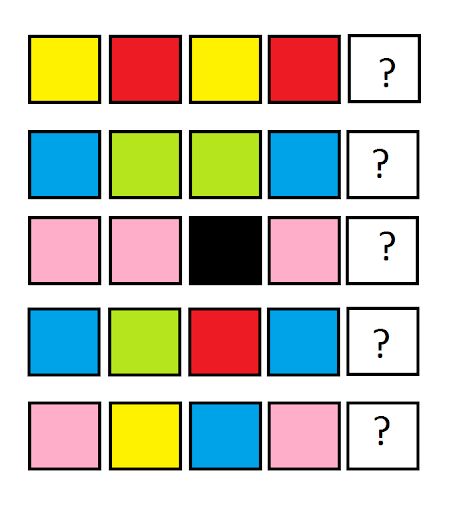 